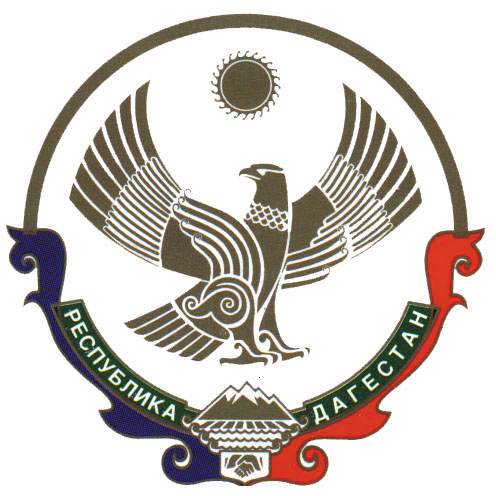 РЕСПУБЛИКА ДАГЕСТАНМКОУ «ДАРВАГСКАЯ СОШ №2" ТАБАСАРАНСКОГО РАЙОНА368667 РД, Табасаранский район  с. Дарваг тел.: 8 989 884 03 24  e-mail: darvag2school@mail.ruПриказот 02апреля 2020 г.                                                        № 32  О переходе   на обучение с помощью дистанционных технологийВ соответствии с приказом Министерства Просвещения Российской Федерации № 104 от 17 марта 2020 г «Об организации образовательной деятельности в организациях, реализующих образовательные программы начального общего, основного общего и среднего общего образования..» в условиях распространения новой коронавирусной инфекции на территории Российской Федерации» приказываю:Приостонавить учебно-воспитательный процесс в очном режиме с 6 апреля по 30 апреля 2020 г. с ведением корректировки исходя из сложившейся обстановки.Ввести с 6 апреля 2020 г дистанционное обучение по образовательным программам НОО, ООО и СОО.Утвердить Положение «Об организации дистанционного обучения в школе».  Утвердить план мероприятий  по обеспечению перехода на дистанционное обучение  Утвердить расписание уроков  ДО в 1-11 классах.Назначить ответственным за организацию дистанционного обучения заместителя директора по УВР Пирмагомедова А.З.Проинформировать обучающихся и их родителей (законных представителей) об организации обучения с помощью дистанционных технологий и условий такого обучения всеми имеющимися средствами связи.Контроль за исполнением приказа оставляю за собой.           Директор МКОУ«Дарвагская СОШ №2»                                      Гасратов Ш.Г.